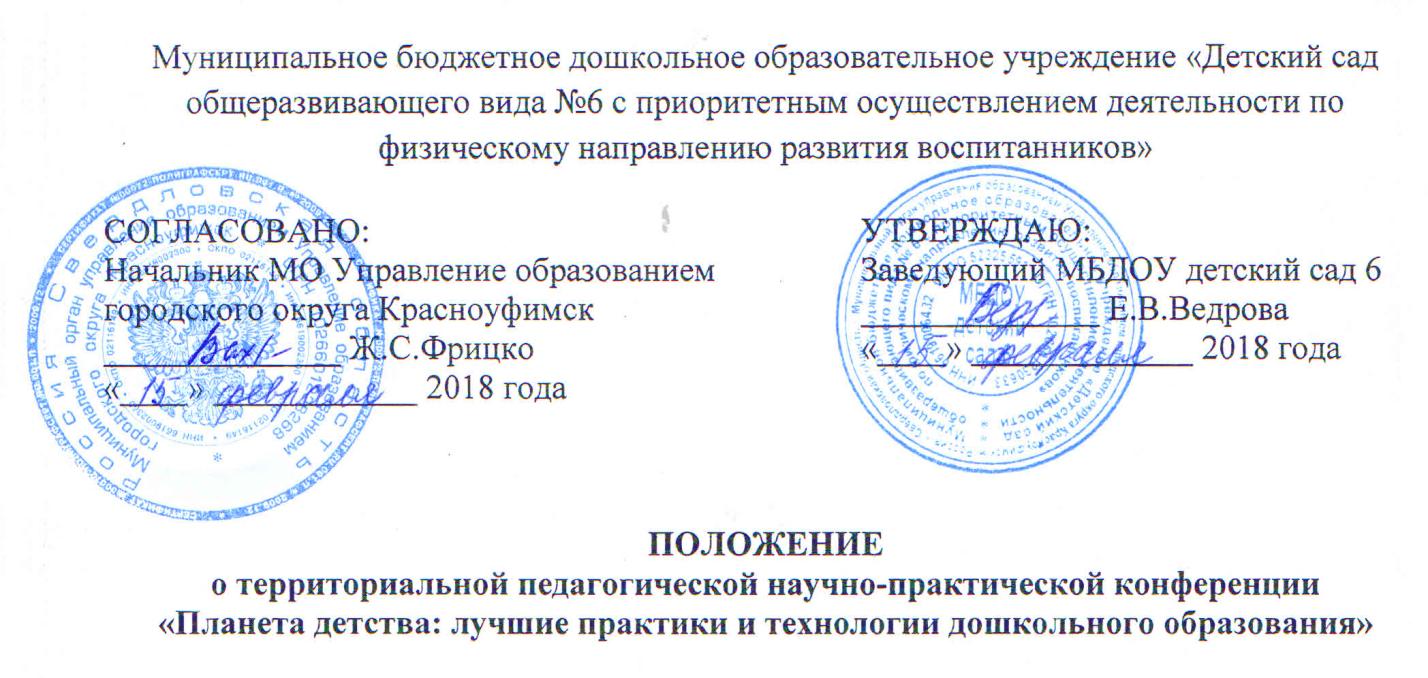 Общие положения1.1. Организатором территориальной педагогической научно-практической конференции «Планета детства: лучшие практики и технологии дошкольного образования» (далее Конференция) выступает Муниципальное бюджетное дошкольное образовательное учреждение «Детский сад общеразвивающего вида № 6 с приоритетным осуществлением деятельности по физическому направлению развития воспитанников» (далее МБДОУ детский сад 6) при поддержке Муниципального органа управления образованием Управление образованием городского округа Красноуфимск.  1.2. Цель Конференции: выявление и распространение инновационного опыта педагогов дошкольных образовательных организаций.1.3. Задачи Конференции: - обобщение инновационного опыта работы педагогов системы дошкольного образования;- распространение актуального опыта лучших педагогов системы дошкольного образования Свердловской области;- активизация деятельности педагогов дошкольного образования на обновление образовательной деятельности  с учетом требований ФГОС ДО; - выявление талантливых педагогических работников дошкольного образования, их поддержка и поощрение;- развитие творческой инициативы, повышение профессионального мастерства педагогических работников системы дошкольного образования.1.4. Направления работы Конференции:«Опыт организации дошкольного образования в России и в других странах» (для студентов педагогических колледжей и молодых специалистов);«Современные образовательные технологии как ресурс повышения качества дошкольного образования»;«Способы развития инициативы и самостоятельности дошкольников»; «Этические и нравственные вопросы воспитания ребенка в дошкольном образовательном учреждении»; «Инженеры с детства! - конструирование в дошкольном образовательном учреждении»;«Современные СМИ (телевидение, интернет) и их влияние на развитие дошкольника»;Развитие и воспитание детей раннего возраста в дошкольном образовательном учреждении»;«Формирование основ безопасного поведения дошкольников»;Воздействие музыки (изобразительного творчества) на развитие  ребенка в дошкольном образовательном учреждении»; «Физкультурно-оздоровительная деятельность дошкольников»; «Организация и содержание инклюзивной практики в дошкольном образовательном учреждении»;«Партнерство дошкольной организации и семьи в дошкольной образовательной организации»; «Социальное партнерство в интересах детей: совместные программы и проекты в условиях реализации ООП ДО»;Организация дополнительного образования в условиях дошкольного образовательного учреждения.«Организация вариативных форм дошкольного образования».2. Организаторы и участники КОНФЕРЕНЦИИДля организации и проведения Конференции создан оргкомитет из числа работников МБДОУ детский сад 6 в составе: - председатель оргкомитета - Ведрова Е.В., заведующий;-  зам. председателя оргкомитета - Комина А.А, зам. заведующего;- члены оргкомитета: Дубакова Е.В. (музыкальный руководитель), Ишпулатова О.А., Истратова О.Ю., Назарова О.И., Ужегова Т.В. - воспитатели, Русинова О.А. - секретарь.Участники Конференции - педагогические и руководящие работники образовательных организаций, реализующих образовательные программы  дошкольного образования.Организация работы КОНФЕРЕНЦИИ3.1. Форма участия в Конференции заочная.3.2. Конференция  проводится в два этапа:Первый этап: с 19 февраля по 12 марта 2018 года принимаются заявки, тезисы Конференции и копии квитанций об оплате организационного взноса;Второй этап: - с 13 марта по 30 марта 2018 года формируются сборники материалов Конференции;- 30 марта 2018 года размещаются на официальном сайте МБДОУ детский сад 6 (http://mkdou6.org.ru) в разделе «Конференции» сборники по направлениям конференции (по запросу участников отправляет на E-mail участника),  почтой рассылаются сертификаты участникам Конференции. 3.3. Участие в Конференции платное. Организационный взнос составляет 250 рублей на одного участника. Каждый участник Конференции получает сертификат, подтверждающий публикацию педагогического опыта на Конференции. Оплата производится по квитанции, представленной в приложении, в любом банке России. Перевод организационного взноса является обязательным условием публикации материалов в сборнике.3.4. Участники Конференции могут представить как индивидуально выполненные работы, так и работы, выполненные авторским коллективом с количеством участников не более 2-х человек.4. Порядок представления и требования к оформлению документов4.1. Для участия в Конференции должны быть представлены (обязательное условие): - заявка;- материалы Конференции: тезисы с описанием инновационного практического опыта работы педагогов, представляющие интерес для педагогической общественности по тематике Конференции, оформленные в соответствии с требованиями, установленными настоящим Положением. - скан-копия квитанции об оплате организационного взноса.Если данное условие не будет выполнено, то оргкомитет конференции оставляет за собой право не публиковать представленный материал.4.2. Правила оформления названия документов для пересылки по электронной почте: (1) заявка ФИО; (2) тезисы Конференции ФИО; (3) квитанция ФИО.Данные материалы для участия в Конференции должны быть поданы в оргкомитет по электронной почте на адрес komina-anna@yandex.ru не позднее 20 марта 2017 года с пометкой: например, «Конференция Иванова О.И.». При получении материалов конференции организатор направляет участникам ответное письмо: «Материалы конференции получены», в случае не получения данного письма считать, что материалы конференции на электронный адрес организатора не поступили.Форма заявки:Заявка на участие в Конференции4.3. Материалы Конференции для последующей публикации должны быть представлены в соответствии с требованиями:- заголовочная часть должна содержать ФИО, должность, место работы, территорию автора. Например:- текст тезисов Конференции не более 3 страниц), оформляется в формате MS Word (верхнее поле -1 см., нижнее поле-1 см., левое поле -3 см., правое поле -1.5 см.. 12 кегль, интервал одинарный. В тексте материалов  Конференции номера страниц не ставятся. Текст оформляется по ширине.4.4. Материалы  будут  опубликованы  в  авторской  редакции.  Авторы  несут  личную ответственность за грамотность оформления тезисов. Оргкомитет конференции имеет право отказать в публикации по причине недостаточного качества материалов или несоблюдения требований, предъявляемых организаторами.Контактный телефон: (834394) 5-06-70 -  Комина Анна Александровна.Уважаемые коллеги!Приглашаем принять активное участие в Конференции!ПриложениеФ.И.О. (полностью)Место работы (полное и сокращенное наименование)ТерриторияДолжностьТелефонПочтовый адрес дошкольной образовательной организации, на который высылается сертификат участника КонференцииE-mail дошкольной образовательной организации на который высылаются по запросу сборники по направлениям конференции Направление КонференцииТемаЧайникова Л.В.,учитель-логопед МБДОУ детский сад 6,ГО КрасноуфимскНеговорящий ребенок младшего дошкольного возраста: патология или необходимость коррекционно-педагогической работы?Извещение Получатель платежа: МБДОУ детский сад 6 Получатель платежа: МБДОУ детский сад 6 Получатель платежа: МБДОУ детский сад 6 Получатель платежа: МБДОУ детский сад 6 Получатель платежа: МБДОУ детский сад 6С условиями приема указаний в платежном документеС условиями приема указаний в платежном документеС условиями приема указаний в платежном документеС условиями приема указаний в платежном документеС условиями приема указаний в платежном документеСуммы, в т.ч. с суммой взымаемой платы за услуги БанкаСуммы, в т.ч. с суммой взымаемой платы за услуги БанкаСуммы, в т.ч. с суммой взымаемой платы за услуги БанкаСуммы, в т.ч. с суммой взымаемой платы за услуги БанкаСуммы, в т.ч. с суммой взымаемой платы за услуги БанкаОзнакомлен и согласен <___>_______________2017г._________Ознакомлен и согласен <___>_______________2017г._________Ознакомлен и согласен <___>_______________2017г._________Ознакомлен и согласен <___>_______________2017г._________Финансовое управление администрации городского округа КрасноуфимскФинансовое управление администрации городского округа КрасноуфимскФинансовое управление администрации городского округа КрасноуфимскФинансовое управление администрации городского округа КрасноуфимскФинансовое управление администрации городского округа КрасноуфимскФинансовое управление администрации городского округа КрасноуфимскИНН 6619006432, КПП 661901001 Код ОКТМО: (г. Красноуфимск)-65747000ИНН 6619006432, КПП 661901001 Код ОКТМО: (г. Красноуфимск)-65747000ИНН 6619006432, КПП 661901001 Код ОКТМО: (г. Красноуфимск)-65747000ИНН 6619006432, КПП 661901001 Код ОКТМО: (г. Красноуфимск)-65747000ИНН 6619006432, КПП 661901001 Код ОКТМО: (г. Красноуфимск)-65747000ИНН 6619006432, КПП 661901001 Код ОКТМО: (г. Красноуфимск)-65747000Р/с: 40701810165771176219 Л/сч. 22906170220Р/с: 40701810165771176219 Л/сч. 22906170220Р/с: 40701810165771176219 Л/сч. 22906170220Р/с: 40701810165771176219 Л/сч. 22906170220Банк получателя: ГРКЦ ГУ Банка России по Свердловской обл. г. ЕкатеринбургБанк получателя: ГРКЦ ГУ Банка России по Свердловской обл. г. ЕкатеринбургБанк получателя: ГРКЦ ГУ Банка России по Свердловской обл. г. ЕкатеринбургБанк получателя: ГРКЦ ГУ Банка России по Свердловской обл. г. ЕкатеринбургБанк получателя: ГРКЦ ГУ Банка России по Свердловской обл. г. ЕкатеринбургБанк получателя: ГРКЦ ГУ Банка России по Свердловской обл. г. ЕкатеринбургБИК 046577001 Код БК 90600000000000000130Организационный взнос  за участие в конференции БИК 046577001 Код БК 90600000000000000130Организационный взнос  за участие в конференции БИК 046577001 Код БК 90600000000000000130Организационный взнос  за участие в конференции БИК 046577001 Код БК 90600000000000000130Организационный взнос  за участие в конференции БИК 046577001 Код БК 90600000000000000130Организационный взнос  за участие в конференции БИК 046577001 Код БК 90600000000000000130Организационный взнос  за участие в конференции Ф.И.О. ……………………………………………………………………………………………………………………………………………………………………………………………………….Ф.И.О. ……………………………………………………………………………………………………………………………………………………………………………………………………….Ф.И.О. ……………………………………………………………………………………………………………………………………………………………………………………………………….Ф.И.О. ……………………………………………………………………………………………………………………………………………………………………………………………………….Ф.И.О. ……………………………………………………………………………………………………………………………………………………………………………………………………….Ф.И.О. ……………………………………………………………………………………………………………………………………………………………………………………………………….вид платежаплательщикплательщикплательщикплательщикСуммаОрг. взнос250.00 рублейОАО СКБ-банк принимает платежи с минимальной комиссией.ОАО СКБ-банк принимает платежи с минимальной комиссией.ОАО СКБ-банк принимает платежи с минимальной комиссией.ОАО СКБ-банк принимает платежи с минимальной комиссией.ОАО СКБ-банк принимает платежи с минимальной комиссией.ОАО СКБ-банк принимает платежи с минимальной комиссией.Режим работы: понедельник-пятница  9.00-19.00, суббота-воскресенье 9.00-16.00Режим работы: понедельник-пятница  9.00-19.00, суббота-воскресенье 9.00-16.00Режим работы: понедельник-пятница  9.00-19.00, суббота-воскресенье 9.00-16.00Режим работы: понедельник-пятница  9.00-19.00, суббота-воскресенье 9.00-16.00Режим работы: понедельник-пятница  9.00-19.00, суббота-воскресенье 9.00-16.00Режим работы: понедельник-пятница  9.00-19.00, суббота-воскресенье 9.00-16.00Получатель платежа: МБДОУ детский сад 6Получатель платежа: МБДОУ детский сад 6Получатель платежа: МБДОУ детский сад 6Получатель платежа: МБДОУ детский сад 6Получатель платежа: МБДОУ детский сад 6С условиями приема указаний в платежном документеС условиями приема указаний в платежном документеС условиями приема указаний в платежном документеС условиями приема указаний в платежном документеС условиями приема указаний в платежном документеСуммы, в т.ч. с суммой взымаемой платы за услуги БанкаСуммы, в т.ч. с суммой взымаемой платы за услуги БанкаСуммы, в т.ч. с суммой взымаемой платы за услуги БанкаСуммы, в т.ч. с суммой взымаемой платы за услуги БанкаСуммы, в т.ч. с суммой взымаемой платы за услуги БанкаОзнакомлен и согласен <___>_____________2017 г._________Ознакомлен и согласен <___>_____________2017 г._________Ознакомлен и согласен <___>_____________2017 г._________Ознакомлен и согласен <___>_____________2017 г._________Финансовое управление администрации городского округа КрасноуфимскФинансовое управление администрации городского округа КрасноуфимскФинансовое управление администрации городского округа КрасноуфимскФинансовое управление администрации городского округа КрасноуфимскФинансовое управление администрации городского округа КрасноуфимскФинансовое управление администрации городского округа КрасноуфимскИНН 6619006432, КПП 661901001 Код ОКТМО: (г. Красноуфимск)-65747000ИНН 6619006432, КПП 661901001 Код ОКТМО: (г. Красноуфимск)-65747000ИНН 6619006432, КПП 661901001 Код ОКТМО: (г. Красноуфимск)-65747000ИНН 6619006432, КПП 661901001 Код ОКТМО: (г. Красноуфимск)-65747000ИНН 6619006432, КПП 661901001 Код ОКТМО: (г. Красноуфимск)-65747000ИНН 6619006432, КПП 661901001 Код ОКТМО: (г. Красноуфимск)-65747000Р/с: 40701810165771176219 Л/сч. 22906170220Р/с: 40701810165771176219 Л/сч. 22906170220Р/с: 40701810165771176219 Л/сч. 22906170220Р/с: 40701810165771176219 Л/сч. 22906170220Банк получателя: ГРКЦ ГУ Банка России по Свердловской обл. г. ЕкатеринбургБанк получателя: ГРКЦ ГУ Банка России по Свердловской обл. г. ЕкатеринбургБанк получателя: ГРКЦ ГУ Банка России по Свердловской обл. г. ЕкатеринбургБанк получателя: ГРКЦ ГУ Банка России по Свердловской обл. г. ЕкатеринбургБанк получателя: ГРКЦ ГУ Банка России по Свердловской обл. г. ЕкатеринбургБанк получателя: ГРКЦ ГУ Банка России по Свердловской обл. г. ЕкатеринбургБИК 046577001 Код БК 90600000000000000130 БИК 046577001 Код БК 90600000000000000130 БИК 046577001 Код БК 90600000000000000130 БИК 046577001 Код БК 90600000000000000130 БИК 046577001 Код БК 90600000000000000130 БИК 046577001 Код БК 90600000000000000130 Организационный взнос  за участие в конференции Организационный взнос  за участие в конференции Организационный взнос  за участие в конференции Организационный взнос  за участие в конференции Организационный взнос  за участие в конференции Организационный взнос  за участие в конференции Ф.И.О. ……………………………………………………………………………………………………………………………………………………………………………………………………….Ф.И.О. ……………………………………………………………………………………………………………………………………………………………………………………………………….Ф.И.О. ……………………………………………………………………………………………………………………………………………………………………………………………………….Ф.И.О. ……………………………………………………………………………………………………………………………………………………………………………………………………….Ф.И.О. ……………………………………………………………………………………………………………………………………………………………………………………………………….Ф.И.О. ……………………………………………………………………………………………………………………………………………………………………………………………………….вид платежавид платежаплательщикплательщикплательщикСуммаОрг. взносОрг. взнос250.00  рублейКВИТАНЦИЯОАО СКБ-банк принимает платежи с минимальной комиссией.ОАО СКБ-банк принимает платежи с минимальной комиссией.ОАО СКБ-банк принимает платежи с минимальной комиссией.ОАО СКБ-банк принимает платежи с минимальной комиссией.ОАО СКБ-банк принимает платежи с минимальной комиссией.ОАО СКБ-банк принимает платежи с минимальной комиссией.Режим работы: понедельник-пятница  9.00-19.00, суббота-воскресенье 9.00-16.00Режим работы: понедельник-пятница  9.00-19.00, суббота-воскресенье 9.00-16.00Режим работы: понедельник-пятница  9.00-19.00, суббота-воскресенье 9.00-16.00Режим работы: понедельник-пятница  9.00-19.00, суббота-воскресенье 9.00-16.00Режим работы: понедельник-пятница  9.00-19.00, суббота-воскресенье 9.00-16.00Режим работы: понедельник-пятница  9.00-19.00, суббота-воскресенье 9.00-16.00